I hereby make application under the provisions of the above Act for registration to carry on the following activities at the premises detailed below (please tick all that apply): The Practice of Acupuncture The Business of Tattooing The Business of Semi-permanent skin-colouring The Business of cosmetic piercing The Business of ElectrolysisI enclose the fee of £………. (current fees at: https://www.gedling.gov.uk/business/licences/skinpiercingandtattooing/)Signed			………………………………………..Name				………………………………………..Date				………………………………………..Privacy information We will use the information provided by you to process your application for licence.  The basis under which the Council uses personal data for this purpose is that it is necessary for the compliance with a legal obligation to which the Council is subject to. You need to provide this information if you wish to enter into a contract with the Council to purchase a licence.The basis under which the Council uses information relating to criminal convictions is that it is necessary for reasons of substantial public interest.  The Data Controller is Gedling Borough Council, Civic Centre, Arnot Hill Park, Arnold, Nottingham, NG5 6LU. You can contact the data protection officer at the above address or by email at dataprotectionofficer@gedling.gov.uk  The information provided by you may also be used for the purpose of any other function carried out by the Council.  Information about these functions and further information including how long we retain your data, who we share with and your rights can be found at www.gedling.gov.uk/Licensing-privacy 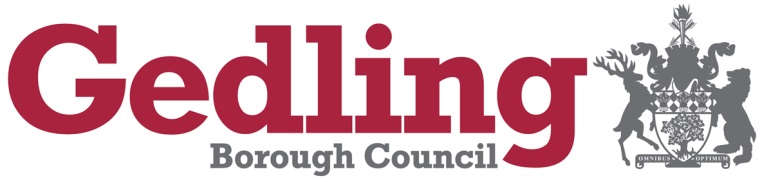 Please return completed form to:Licensing SectionPublic ProtectionGedling Borough CouncilCivic CentreArnot Hill Park, ArnoldNottingham NG5 6LUTelephone: (0115) 901 3971Full name(s) of ApplicantHome Address of Applicant Telephone NumberE-mail addressFull Address of premises where the activity/activities are to be carried outPost CodePlease list details of qualifications and experience (use a separate sheet if necessary) and attach copies of any certificatesHave you previously been registered in this respect in any other district? If so, which?YES/NODescription of premises, including number of    rooms, and particulars of arrangements for cleansing of premises, fittings and equipment and sterilisation of instruments (attach separate schedule if necessary)Have you ever been convicted of any offence under the Act?If so, give detailsYES/NO